Amaç, Kapsam, Dayanak ve TanımlarAmaçMADDE 1 – Tekirdağ Namık Kemal Üniversitesi Sağlık Yüksekokulu Hemşirelik Bölümü öğrencilerinin öğrendikleri mesleki bilgi ve becerilerini pekiştirmek, çalışma ortamındaki bakım uygulamalarına katılımını sağlamak, hemşirelik uygulamaları ile ilişkili problemleri ve çözüm yollarını sağlık ekibi içinde deneyimlemesini sağlamak, klinik karar verme becerilerini geliştirmek amacıyla yapılmaktadır.Kapsam MADDE 2( Senato 11.11.2019 -16/01 ) Bu yönerge Tekirdağ Namık Kemal Üniversitesi Sağlık Yüksekokulunda lisans düzeyinde öğrenim gören Hemşirelik Bölümü öğrencilerinin temel mesleki derslere ait klinik uygulamalarının ve intörnlük dönemi çalışma esaslarının planlanması, yürütülmesi ve değerlendirilmesi ile ilgili temel kuralları kapsar.( Senato 11.11.2019 -16/01 ) Hemşirelik Bölümü öğrencilerinin intörnlük dönemi ve temel mesleki derslere ait klinik uygulamaları kapsamında öğrencilere herhangi bir ödeme yapılmaz.DayanakMADDE 3 - Bu yönerge, 17 Eylül 2011 tarih ve 28057 sayılı Resmi Gazetede yayımlanan “Tekirdağ Namık Kemal Üniversitesi Önlisans ve Lisans Eğitim-Öğretim Yönetmeliğinin 26. Maddesi” uyarınca hazırlanmıştır.TanımlarMADDE 4 - Bu yönergede geçen;Üniversite: Tekirdağ Namık Kemal Üniversitesi’niYüksekokul: Tekirdağ Namık Kemal Üniversitesi Sağlık Yüksekokulu’nuBölüm: Tekirdağ Namık Kemal Üniversitesi Sağlık Yüksekokulu Hemşirelik Bölümü’nüYüksekokul Müdürü: Tekirdağ Namık Kemal Üniversitesi Sağlık Yüksekokulu Müdürü’nüBölüm Başkanı: Tekirdağ Namık Kemal Üniversitesi Sağlık Yüksekokulu Hemşirelik Bölüm Başkanı’nı( Senato 11.11.2019 -16/01 ) Klinik Uygulama Sorumlusu/Yürütücüsü: İlgili öğretim yılında klinik uygulaması yapılan dersin sorumlu öğretim üyesi ve elamanlarınıİntörnlük Dönemi: 4. Sınıf öğrencisinin hemşirelik mesleği uygulamaları için gereken mesleki bilinç ve deneyimi kazandırmak amacıyla yapılan dönemiİntörnlük Dönemi Yürütücüsü: İntörnlük dönemi kapsamında Tekirdağ Namık Kemal Üniversitesi Sağlık Yüksekokulu Hemşirelik Bölümünde görevli olan ilgili öğretim üyesi ve elemanlarınıİntörnlük Dönemi Rehber Hemşiresi: Öğrencilerin intörnlük dönemlerinde yaptıkları uygulamalı eğitimin verildiği kliniklerdeki, klinik sorumlu hemşiresini ve klinik hemşireleriniİntörn öğrencisi: Hemşirelik lisans programının 4. sınıfında bulunan ve temel mesleki uygulamalı derslerde başarılı olan öğrencisini( Senato 11.11.2019 -16/01 ) Klinik Uygulama öğrencisi: Hemşirelik lisans programının temel mesleki derslerini alan ve yaz okulu uygulamalı dersi alan öğrencileri( Senato 11.11.2019 -16/01 ) Temel Mesleki Dersler: Hemşirelik Bölümü müfredatında belirtilen, klinik uygulaması yarıyıl içinde klinik, laboratuar ve sahada yürütülmesi zorunlu olan Hemşirelikte Temel İlke ve Uygulamalar, Cerrahi Hastalıkları Hemşireliği, İç Hastalıkları Hemşireliği, Doğum ve Kadın Hastalıkları Hemşireliği, Çocuk Sağlığı ve Hastalıkları Hemşireliği; Psikiyatri Hemşireliği, Halk Sağlığı Hemşireliği, Hemşirelikte Yönetim ve Hemşirelikte Öğretim derslerini( Senato 11.11.2019 -16/01 ) Klinik Uygulama Alanı: Hemşirelik bölümü öğrencileri için klinik uygulamalarının yapılacağı resmi 1., 2. ve 3. Basamak Kamu/Resmi Sağlık Kuruluşlarını,İntörnlük Alanı: İntörnlük döneminde öncelikli olarak Tekirdağ Namık Kemal Üniversitesi Sağlık Uygulama ve Araştırma Merkezi olmak üzere Tekirdağ ili sınırları içerisindeki 1.-2.-3. Basamak Kamu/Resmi Sağlık Kuruluşları( Senato 11.11.2019 -16/01 ) Klinik Uygulama Süresi: Müfredatta belirtilen ilgili derse ait haftalık klinik uygulama saatini( Senato 11.11.2019 -16/01 ) Klinik Uygulama Saati: Hafta içi 08.00-16.00 saatleri arasınıİntörnlük Süresi: Tekirdağ Namık Kemal Üniversitesi tarafından belirlenen akademik takvime göre güz ve bahar dönemleriniİntörnlük Saati: Hemşirelik Bölüm Başkanlığının önerisi dahilinde; haftada 32 (otuz iki) saat (8 saati vaka tartışması olacak şekilde) olmak üzere 08-16 ve/veya nöbet usulü 16-08 saatleri arasınıUygulama Rehberi: Hemşirelik eğitimi süresince öğrencilerin hemşirelik becerilerini, nerede, ne zaman ve hangi beceri düzeyinde kazanacaklarını ve geliştireceklerini gösteren rehberdir.( Senato 11.11.2019 -16/01 ) Klinik Uygulama Değerlendirilme Raporu: Klinik uygulama öğrencisinin, Tekirdağ Namık Kemal Üniversitesi Sağlık Yüksekokulu Hemşirelik Bölümü eğitim hedefleri ve müfredatına uygun olarak, ilgili derslerin öğretim elemanları tarafından hazırlanan ve uygulama rehberinde belirtilen yetkinlikleri (klinik uygulamalarda kazanılması beklenen bilgi, beceri, tutum ve davranışları yerine getirebilme yetkinlikleri) ve klinik uygulamaya devam durumlarının değerlendirildiği formlarınıİntörn Öğrenci Değerlendirilme Raporu: İntörn öğrencisinin, Tekirdağ Namık Kemal Üniversitesi Sağlık Yüksekokulu Hemşirelik Bölümü eğitim hedefleri ve müfredatına uygun olarak, ilgili derslerin öğretim elemanları tarafından hazırlanan ve intörnlükte kazanılması beklenen uygulama rehberinde  belirtilen yetkinlikleri (intörn dönemde kazanılması beklenen bilgi, beceri, tutum ve davranışları yerine getirebilme yetkinlikleri) ve intörnlük devam durumlarının değerlendirildiği formlarını( Senato 11.11.2019 -16/01 ) Klinik Uygulamanın Değerlendirilmesi: Öğretim elemanı/elemanları tarafından yapılan değerlendirmeleri( Senato 11.11.2019 -16/01 ) İntörn Döneminin Değerlendirilmesi: İntörnlük klinik uygulamasını yürüten öğretim elemanları ve ilgili birimin klinik sorumlu hemşireleri tarafından yapılan rotasyon sonu değerlendirmelerini tanımlar.Genel Bilgiler MADDE 5İKİNCİ BÖLÜMGenel Hükümler( Senato 11.11.2019 -16/01 ) Öğrenci sayısı ve klinik uygulama alanı durumuna göre klinik uygulamalar için birden fazla öğretim elemanı görevlendirilebilir.( Senato 11.11.2019 -16/01 ) Öğrenci, klinik uygulama /intörnlük yaptığı kurumun çalışma ve güvenlik kurallarına, düzen ve disiplinine uymakla yükümlüdür (kıyafet, mesai saatleri, hastane ve bakım standartları). Kurallara uymayan öğrenciler hakkında “Üniversite Öğrenci Disiplin Yönetmeliği’ne” göre ilgili Bölüm Başkanlığı tarafından işlem yapılır.Ön ġartlı Dersler MADDE 6( Senato 11.11.2019 -16/01 ) Hemşirelik bölümü öğrencilerinin 1. sınıfta almış oldukları “Hemşirelik Esasları” dersi bir üst sınıftaki uygulamalı mesleki derslerin ön koşuludur. Bu derste başarılı olamayan öğrenci sonraki yıllarda verilen temel mesleki dersleri alamaz. Devam zorunluluğunu yerine getirse dahi öğrencinin, bu ön koşullu dersin tekrarlarında teorik ve klinik uygulamaya devam zorunluluğu vardır. Öğrenciler dersi tekrar aldığında Tekirdağ Namık Kemal Üniversitesi Ön lisans ve Lisans Eğitim, Öğretim ve Sınav Yönetmeliğinde belirtilen sınırlarda krediyi aşmamak koşuluyla 2. yıl derslerini alabilirler.( Senato 11.11.2019 -16/01 ) “Hemşirelik Esasları” dersinin klinik uygulama sınavından 60 (altmış) ve üzeri alan öğrenci final yazılı sınavına girebilecektir.İş Kazası ve Meslek Hastalığı Sigorta Pirimi ve Aşılar MADDE 7( Senato 11.11.2019 -16/01 ) Yurt içinde yapılacak klinik uygulamaları ve intörnlük dönemleri için öğrencilere “İş Kazası ve Meslek Hastalığı Sigortası” Tekirdağ Namık Kemal Üniversitesi Sağlık Yüksekokulu Müdürlüğü tarafından yapılır. Erasmus kapsamında ve yurt dışında yapılacak klinik uygulamalarda ise “İş Kazası ve Meslek Hastalığı Sigortası” öğrencinin sorumluluğundadır.( Senato 11.11.2019 -16/01 ) Tekirdağ Namık Kemal Üniversitesi Sağlık Yüksekokulu Müdürlüğü tarafından öğrenciler, klinik uygulamalar ve intörnlük dönemleri sırasında iğne batması ve delici-kesici araçlar ile yaralanma ve bunlara bağlı enfeksiyon hastalıklarına maruz kalma riskine vb. önerilen tüm aşılar konusunda bilgilendirilir ve aşılanma durumları sorumlu öğretim elemanı tarafından kontrol edilir. Aşılanma öğrencilerin sorumluluğundadır. Aşılarını yaptırmak istemeyen öğrencilerden "aşı yaptırmak istemediklerini belirten" belge alınır.( Senato 11.11.2019 -16/01 ) Klinik uygulama ve intörnlük dönemleri sırasında kaza vb. acil bir durum söz konusu olduğunda öğrencinin durumu ilgili uygulamanın sorumlu öğretim elemanlarına, Tekirdağ Namık KemalÜniversitesi Sağlık Yüksekokulu ve ilgili kurumun Çalışan Sağlığı ve Güvenliği Birimine (ÇASAGÜB) bildirilir.Klinik Uygulama TakvimiÜÇÜNCÜBÖLÜMKlinik Uygulamalara İlişkin İlkelerMADDE 8 -( Senato 11.11.2019 -16/01 ) Klinik uygulamalar, Tekirdağ Namık Kemal Üniversitesi tarafından belirlenen akademik takvime göre güz ve bahar dönemlerinde müfredattaki dersin klinik uygulama süresinde yapılır.Klinik Uygulama Yerlerinin Seçimi MADDE 9( Senato 11.11.2019 -16/01 ) Klinik uygulama yerleri öncelikli olarak Tekirdağ Namık Kemal Üniversitesi Sağlık Uygulama ve Araştırma Merkezi olmak üzere Tekirdağ ili sınırları içerisindeki 1.-2.-3. Basamak Resmi Sağlık Kuruluşları arasında seçilir, ilgili birimlerle yapılan resmi yazışmalar kapsamında yürütülür.( Senato 11.11.2019 -16/01 ) Klinik uygulama /laboratuvar alanlarının belirlenmesi o dersin öğretim elemanı tarafından Klinik uygulama yerlerinin/laboratuvarın yetkili ve/veya sorumlularının da görüşlerini aldıktan sonra bölüm başkanı onayı ile yapılır.Klinik Uygulama Sorumlusu ve Yürütücüsünün Görev ve Sorumlulukları MADDE 10( Senato 11.11.2019 -16/01 ) Öğrencilerin uyumunu kolaylaştıracak planlama ve programları (Rotasyon, oryantasyon, klinik uygulama alanlarını belirleme vb.) düzenleme( Senato 11.11.2019 -16/01 ) Öğrencinin klinik uygulama alanına uyumunu sağlamaÖğrencinin ulaşılabilir hedefler geliştirmesine yardımcı olmaÖğrenciye öğrenme fırsatları sağlamaÖğrenciye sürekli rehberlik yapma( Senato 11.11.2019 -16/01 ) Öğrencinin yapacağı klinik uygulamaları gözetimi altında uygulatma(  Senato  11.11.2019  -16/01  )	Öğrencinin vizitlere, vaka sunumlarına, klinik uygulama alanındaki eğitimlere katılmasını sağlama / yapmaVizit ve vaka sunumlarını yönlendirme ve değerlendirme( Senato 11.11.2019 -16/01 ) Tüm klinik uygulama formlarını değerlendirip öğrenciye geribildirim verme.( Senato 11.11.2019 -16/01 ) Klinik uygulama değerlendirme notunu verme( Senato 11.11.2019 -16/01 ) Öğrencinin klinik uygulama sonu değerlendirmelerini inceleme( Senato 11.11.2019 -16/01 ) Dönem sonu bölüm kurulunda, bölüm başkanına klinik uygulama ile ilgili geribildirim vermeKlinik Uygulama Yapan Öğrencinin Görev ve Sorumlulukları MADDE 11( Senato 11.11.2019 -16/01 ) Öğrenci, ilgili dersin sorumlu öğretim üye/elemanları tarafından ilan edilen klinik uygulama tarih ve yerlerini, klinik uygulama yapacakları alanların özelliklerini, klinik uygulamalarda kendisinden beklentileri, değerlendirme ve genel uygulama kurallarına ilişkin bilgiyi öğrenmekle yükümlüdür.( Senato 11.11.2019 -16/01 ) Öğrenci, klinik uygulama öncesi önerilen aşıların yapıldığını belgelendirmekle yükümlüdür. Aşılarını yaptırmak istemeyen öğrenci "aşı yaptırmak istemediklerini belirten" belgelerini klinik uygulama öncesi sorumlu öğretim elemanı/elemanlarına vermekle yükümlüdür.( Senato 11.11.2019 -16/01 ) Öğrenci, Hemşirelik Bölüm Başkanlığınca belirlenen üniformayı ve kimlik kartlarını klinik uygulama öncesi temin etmekle yükümlüdür.( Senato 11.11.2019 -16/01 ) Öğrenci, klinik uygulamalarını uluslararası ve ulusal bildirgeler ve mevzuatta öngörülen mesleki, etik ve yasal yükümlülükler doğrultusunda gerçekleştirir.( Senato 11.11.2019 -16/01 ) Öğrenciler klinik uygulama yerlerinde mesleki görev ve sorumluluklarını zamanında ve istenilen şekilde eksiksiz yaparlar.( Senato 11.11.2019 -16/01 ) Öğrenciler klinik uygulama yapılan kurumlarda çalışan diğer ekip üyeleri ile profesyonel iletişim kurarlar.( Senato 11.11.2019 -16/01 ) Öğrenciler klinik uygulama yerlerini klinik uygulama sorumlusunun onayı olmadan değiştiremezler ve klinik uygulama alanlarından mazeretlerini bildirip, ilgili öğretim elemanından izin alarak ayrılabilirler.( Senato 11.11.2019 -16/01 ) Öğrenciler klinik uygulama yerindeki her türlü araç ve gerecin dikkatli kullanılmasına özen gösterirler.( Senato 11.11.2019 -16/01 ) Öğrenciler, temel mesleki derslerin klinik uygulamalarında, klinik uygulama alanının özelliğine göre Bölüm Başkanlığınca uygun görülen üniformaları kullanır.( Senato 11.11.2019 -16/01 ) Öğrenci ilan edilen yer, zaman ve sürede klinik uygulama alanında bulunur. Hastalık, kaza vb. acil hallerde öğrencinin mazereti dikkate alınarak klinik uygulamaya alınır, ancak mazeretsiz olarak klinik uygulamaya 15 dakikadan geç gelen öğrenciler, o gün klinik uygulama yapmamış sayılır.( Senato 11.11.2019 -16/01 ) Öğrenci klinik uygulama sırasında öğretim elemanı ya da klinik hemşiresi olmadan, bağımsız olarak ilaç tedavisi yapamaz, hastanın beden bütünlüğüne yönelik herhangi bir girişimsel işlem (intraven öz kateter yerleştirme vb.) uygulayamaz.( Senato 11.11.2019 -16/01 ) Öğrenci kendisi ve klinik uygulama sırasında bakımından sorumlu olduğu birey ve aile için enfeksiyon riski oluşturmayacak hijyenik kurallara uymakla yükümlüdür.( Senato 11.11.2019 -16/01 ) Öğrenci, klinik uygulama sırasında cep telefonunu sessiz konumda tutar ve yalnızca gerektiğinde kullanır.( Senato 11.11.2019 -16/01 ) Öğrenci klinik uygulama sırasında öğretim elemanı/rehber hemşire izni, hasta/hasta yakınının yazılı izni olmaksızın, ev ziyaretlerinde ise birey ve/veya ailenin yazılı izni olmaksızın görsel ya da işitsel kayıt alamaz.( Senato 11.11.2019 -16/01 ) Öğrenci klinik uygulamalar sırasında hastanın mahremiyeti ya da gizliliğiniihlal eden herhangi bir eylemde bulunamaz, kişiye özel bilgileri ifşa edemez.( Senato 11.11.2019 -16/01 ) Öğrenci öğlen yemeği için bakımından sorumlu olduğu hastasını diğer öğrenci ve/veya klinik hemşiresine teslim ederek klinik uygulama alanından ayrılır.Bölüm Başkanlığınca uygun görülen logolar üniformalarda kullanılır.( Senato 11.11.2019 -16/01 ) Öğrenciler, tüm klinik uygulamalar sırasında öğrenci kimlik/tanıtım kartını takmak zorundadır.( Senato 11.11.2019 -16/01 ) Öğrenci, klinik uygulama süresince ilgili dersin “Uygulama Rehberini” yanında bulundurur ve ilgili dersin “Uygulama Rehberi’nde” yer alan gerçekleştirdiği her uygulamayı öğretim üye/elemanı/ klinik uygulama alanında görevlendirilen hemşireye imzalatır.( Senato 11.11.2019 -16/01 ) Öğrenci klinik uygulama sırasında ya da sonunda sorumlu öğretim elemanı tarafından istenen hemşirelik bakım planları, gözlem vb. raporlarını sorumlu öğretim elemanına teslim eder.Klinik Uygulama Değerlendirilmesi MADDE 12( Senato 11.11.2019 -16/01 ) Yılsonu başarı notunun hesaplanmasında Tekirdağ Namık Kemal Üniversitesi Önlisans ve Lisans Eğitim-Öğretim ve Sınav Yönetmeliği esas alınır.( Senato 11.11.2019 -16/01 ) Klinik uygulama ve laboratuvar çalışmalarının değerlendirilmesi ve denetlenmesi, bunları yürüten öğretim elemanları tarafından, klinik uygulama sınavı ve/veya değerlendirme beceri kontrol listeleri, yapılandırılmış gözlem formları, bakım planları, vaka inceleme raporları vb. nesnel ölçüm araçları kullanılarak yapılır ve klinik uygulama notu verilir. Klinik uygulama sınavlarının tarihleri 15 gün öncesinden bölüm başkanlığına bildirilir.BaĢarıMADDE 13 –( Senato 11.11.2019 -16/01 ) Klinik uygulama notu, klinik uygulamayı yaptıran öğretim elemanı ve elemanlarınca tam not 100 (yüz) üzerinden belirlenir. Dönem içinde bir klinik uygulama notu verilir. Öğrencinin temel mesleki bir dersten başarılı sayılabilmesi için devam zorunluluğunu yerine getirmiş olması ve klinik uygulamadan en az 60 (altmış) alması gerekir.Devam ZorunluluğuMADDE 14 – ( Senato 11.11.2019 -16/01 ) Öğrencilerin, Tekirdağ Namık Kemal Üniversitesi Ön lisans ve Lisans Eğitim-Öğretim ve Sınav Yönetmeliğinin madde 15. maddesine göre temel mesleki derslerin klinik uygulamalarının %80’ine devamları zorunludur. Öğrenci temel mesleki derslerin klinik uygulamasından, devam zorunluluğunu yerine getirmez ve devamsızlıktan başarısız olur ise, klinik uygulama sonu değerlendirme ve yarıyıl sonu (final/bütünleme) sınavlarına alınmaz ve başarısız olduğu temel mesleki dersin teorik ve klinik uygulamayı tekrar almak ve devam etmek zorundadır.Başarısızlık MADDE 15Öğrenci devam zorunluluğunu yerine getirmez ise Tekirdağ Namık Kemal Üniversitesi Ön lisans ve Lisans Eğitim-Öğretim ve Sınav Yönetmeliğinin 15. maddesine göre başarısız sayılır.( Senato 11.11.2019 -16/01 ) Devam zorunluluğunu yerine getirdiği halde klinik uygulama notu 60 (altmış)’ın altında olan öğrenci başarısız sayılır.DÖRDÜNCÜ BÖLÜMİntörnlük Dönemine İlişkin İlkelerİntörnlük Dönemi Başlayabilme şartları MADDE 16Tüm temel mesleki derslerden başarılı olmak.Temel mesleki dersler dışında ki derslerden devamsızlık nedeniyle kalmamış olmak.İntörnlük Döneminin Amacı MADDE 17( Senato 11.11.2019 -16/01 ) Hemşirelik Bölümü öğrencilerinin altı yarıyıl boyunca öğrendiği teorik bilgi ve becerileri klinik uygulama alanı ile entegre etmeyi,İlgili alanlarda güçlendirmelerini sağlamak, karar verme becerilerini geliştirmek ve mezuniyet öncesi mesleki deneyim kazanmalarına olanak sağlamayı,Bireyin, ailenin ve toplumun koruyucu, tedavi ve rehabilite edici alanlarda sağlık bakım gereksinimlerini karşılamak, hemşirelik sürecini yerinde uygulamayı,Hemşirelik girişimlerini gerçekleştirme ve sonuçlarını değerlendirmede sorumluluk alabilmeyi,Sağlık hizmetlerinin sunulmasında sağlık ekibi içinde yer alma ve ekibin diğer üyeleri ile dayanışma içinde çalışabilmeyi,(  Senato  11.11.2019  -16/01  )	Hemşirelik klinik uygulamalarını mesleki standartlar doğrultusunda gerçekleştirebilme becerisini kazandırmayı amaçlar.İntörnlük Dönemi ve Süresi MADDE 18İntörnlük Tekirdağ Namık Kemal Üniversitesi tarafından belirlenen öğretim yılı akademik takvimine göre güz ve bahar dönemlerinde yapılır.( Senato 11.11.2019 -16/01 ) İntörnlük Dönemi klinik uygulama alanları ilgili birimlerle yapılan resmi yazışmalar kapsamında yürütülür.Öncelikli olarak Tekirdağ Namık Kemal Üniversitesi Sağlık Uygulama ve Araştırma Merkezi olmak üzere Tekirdağ ili sınırları içerisindeki 1.-2.-3. Basamak Resmi Sağlık Kuruluşlarında, haftalık 32 saat olmak üzere gündüz ve/veya nöbet usulü ile gerçekleştirilen temel mesleki bir uygulamadır.İntörnlük Dönemi Klinik Uygulama Dersleri MADDE 1919.1. İntörnlük Dönemi eğitimi içerisinde öğrencinin mesleki beceri ve deneyim kazanmaları için intörn süreleri aşağıdaki çizelgede gösterilmiştir. Öğrenci intörnlük döneminde tabloda belirtilen seçmeli derslerden yıllık olarak en az 60 ACTS, dönem olarak en az 30 ACTS olacak şekilde seçim yapmak zorundadır.İntörnlük Dönemi Yürütücüsünün Görev ve Sorumlulukları MADDE 20İntörn dönemi rotasyonlarından sorumlu öğretim elemanı, dersin amaç ve hedefleri doğrultusunda uygulama içeriğini oluşturur.İntörnlük döneminde kullanılacak öğrenci değerlendirme formlarının değerlendirme kriterlerini ve puanlamasının oluşturmasından sorumludur.Öğrencinin intörnlük alanına uyumunu sağlar, ulaşılabilir hedefler geliştirmesine yardımcı olur.Öğrenciye öğrenme fırsatları sağlayarak sürekli rehberlik yapar.Öğrencinin yapacağı intörnlüğü kendi ya da intörn dönemi rehber hemşire gözetimi altında uygulatır.Öğrencinin vizitlere, vaka sunumlarına, intörnlük alanındaki eğitimlere katılımını sağlar.Tüm intörnlük formlarını değerlendirip öğrenciye geribildirimde bulunur.( Senato 11.11.2019 -16/01 ) İntörnlük Dönemi Yürütücüsü (%70), intörn dönemi rehber hemşiresi (%30) ile birlikte intörnlük notunu verir. Klinik uygulama değerlendirme notu 60’ın altında olan öğrenciler final sınavına giremezler ve bir sonraki dönem/yıl başarısız olduğu intörn mesleki dersi ve uygulamasını tekrar ederler.Her rotasyon sonu bölüm kurulunda intörnlük ile ilgili bölüm başkanına geribildirim verir.İntörnlük Dönemi Rehber Hemşiresi Görev ve Sorumlulukları MADDE 21İntörn dönemi rehber hemşiresi olarak görevlendirilen hemşireler en az günde bir kere intörn hemşire ile hasta viziti yapar.Uygulamaya çıkacak intörn hemşirelerin yaşadıkları iş kazalarının mesai bitmeden önce İş Kazası Bildirim formu ile birlikte Çalışan Sağlığı Güvenliği ve Hakları Birimine öğrencinin yönlendirilmesini sağlar.İntörn hemşirenin üniforma bütünlüğünü ve uygulamaya devamını denetler.İntörnlük Dönemi Yürütücüsü ile birlikte, intörn hemşirenin haftalık çalışma listelerini hazırlar.İntörn hemşirenin yatan hastaların gereksinimleri doğrultusunda hasta bakımını planlanması,  uygulaması ve değerlendirmesini sağlar.İntörn sorumlu öğretim üye/elemanı ile iş birliği içinde çalışır.İntörn öğrenme hedef ve amaçlarına uygun öğrenme ortamını organize eder.İntörn hemşirelerin klinik ortama uyum sağlamasına destek olur.İntörn hemşirelerin klinikte yaşayabileceği zorluklara duyarlıdır ve yaşadıkları sorunları çözmede yardımcı olur.İntörn hemşireyi değerlendirme ilkelerine uygun olarak değerlendirir.İntörn hemşirelerle etkili iletişim kurar.İntörn hemşireler için rol model olur.İntörn hemşirenin yapacağı tüm uygulamaları gözetimi altında uygulatır.Tüm uygulama formlarını değerlendirip intörn hemşireye geri bildirim verir.İntörnlük Dönemi Rehber Hemşiresi (Klinik sorumlu hemşire/klinik hemşire) öncelikli olarak lisans/lisansüstü eğitim almış hemşirelerden seçilir.İntörnlük Dönemi Rehber Hemşiresi (Klinik sorumlu hemşire/klinik hemşire) en az 3 (üç) yıl klinik deneyime sahip olmalıdır.İntörnlük Dönemi Rehber Hemşiresi (Klinik sorumlu hemşire/klinik hemşire) olumlu mesleki görüş, etik ilke ve değerlere sahip olmalıdır.İntörnlük Dönemi Rehber Hemşiresi (Klinik sorumlu hemşire/klinik hemşire) öğretmeye ve mesleki gelişime istekli olmalıdır.İntörn hemşirelerin yaptıkları uygulamaları temel hemşirelik beceri rehberinde imzalar.İntörn Öğrencinin Görev ve Sorumlulukları MADDE 22Hastanın tedavi ve bakımını yürüten ekipte rol alarak intörn, rehber hemşire ile birlikte hasta bakım girişimlerine, hemşire ve hasta vizitlerine katılır.Sağlıklı ve hasta bireyin hemşirelik sürecine uygun olarak intörn, rehber hemşire ile birlikte bakımını planlar ve yürütür.İntörn öğrencinin öğretim elemanı/rehber hemşirenin refakati olmadan, hastanın herhangi bir tedavi ve bakım sürecinde girişim yetkisi yoktur.Sağlıklı ve/veya hasta bireyin bireysel ihtiyaçları doğrultusunda eğitim ve danışmanlık faaliyetlerine katılır.İntörnlük alanında yürütülen hizmet içi eğitim programlarına sorumlu öğretim elemanının izni ile katılır.İntörnlük yaptığı kuruluşun tüm kurallarına ve çalışma saatlerine uymak zorundadır.İntörn öğrenci bakım sorumluluğunu üstlendiği en az bir sağlıklı/hasta birey/aile için bakım planı hazırlar ve sorumlu öğretim elemanına sunar. Verdikleri bakımı uygulama dosyasında belirlenen formatta belgeler ve uygulama bitiminde bakım dokümanlarını ilgili öğretim elemanına teslim eder.( Senato 11.11.2019 -16/01 ) İntörn öğrenci ilan edilen yer, zaman ve sürelerde intörnlük alanında bulunur. Hastalık, kaza vb. acil hallerde öğrencinin mazereti dikkate alınarak intörn klinik uygulamaya alınır, ancak mazeretsiz olarak klinik uygulamaya 15 dakikadan geç gelen öğrenciler, devamsız sayılır.İntörn, klinik sorumlu hemşiresi nezaret ve denetimi olmaksızın yazılı ya da sözel hekim istemi alamaz.İntörnlük sırasında bakımından sorumlu olduğu birey ve aile için enfeksiyon riski oluşturmayacak hijyenik kurallara uymakla yükümlüdür.İntörn öğrenci intörnlük alanında bulunduğu süre içinde cep telefonunu sessiz konumda tutar ve yalnızca acil durumlarda kullanır.İntörn öğrenci, intörnlüğü sırasında öğretim elemanı/rehber hemşire izni, hasta/hasta yakınının yazılı izni olmaksızın, ev ziyaretlerinde ise birey ve/veya ailenin yazılı izni olmaksızın görsel ya da işitsel kayıt alamaz.( Senato 11.11.2019 -16/01 ) İntörnlük klinik uygulaması sırasında hastanın mahremiyeti ya da gizliliğini ihlal eden herhangi bir eylemde bulunamaz, kişiye özel bilgileri ifşa edemez.( Senato 11.11.2019 -16/01 ) İntörn öğlen yemeği için bakımından sorumlu olduğu hastasını diğer öğrenci ve/veya klinik hemşiresine teslim ederek klinik uygulama alanından ayrılır.Bölüm Başkanlığınca uygun görülen logolar üniformalarda kullanılır.( Senato 11.11.2019 -16/01 ) İntörn öğrenci klinik uygulama süresince forma bütünlüğüne uymak zorundadır.İntörn öğrencilerin üniformaları alt pantolon ve üst olacak şekilde iki parçadan oluşur ve üniforma rengi beyazdır.( Senato 11.11.2019 -16/01 ) İntörn klinik uygulama sırasında öğrenci kimlik/tanıtım kartını takmak zorundadır.Öğrenci intörnlük dönemleri sırasında ya da sonunda sorumlu öğretim elemanı tarafından istenen hemşirelik bakım planları, gözlem vb. raporlarını sorumlu öğretim elemanına teslim eder.İntörnlük Döneminin DeğerlendirilmesiMADDE 23 - Değerlendirme; dersin sorumlu öğretim eleman/elemanları tarafından (%70), intörnlük rehber hemşiresinin uygulama notu (%30) ile birlikte, öğretim elemanının belirlediği şekilde (yazılı sınav, vaka sunumu, hasta başında teori ve pratiği uygulatılabileceği sınav vb.) vize, final ve bütünleme olarak yapılır. Final ve bütünleme sınavları Akademik Takvimde belirtilen tarihlerde yapılır.Başarı MADDE 24Yılsonu başarı notunun hesaplanmasında Tekirdağ Namık Kemal Üniversitesi Eğitim-Öğretim Sınav Yönetmeliği esas alınır.İntörnlük Döneminde başarı notu en az tam not 100 (yüz) üzerinden 60 (altmış) puan olup (CC) olarak değerlendirilir.İntörnlük Döneminde yer alan en az 60 ACTS’lik rotasyonun not ortalaması alınarak genel başarı notu belirlenir.Devam Zorunluluğu MADDE 25( Senato 11.11.2019 -16/01 ) İntörnlük döneminde öğrenci geçerli bir gerekçe belirtmeksizin sorumlu öğretim elemanından izin almadan ve intörnlük dönemi rehber hemşiresine bilgi vermeden klinik uygulamada devamsızlık yapamaz.İntörnlük Dönemi öğrencisinin (intörn) sağlıkla ilgili mazeretinde, Tekirdağ Namık Kemal Üniversitesi Sağlık Uygulama ve Araştırma Merkezinden aldığı rapor geçerlidir. Sağlık raporu ile devamsızlık tüm uygulama süresinin %20’sinden fazla olamaz.Bilimsel, sosyal, kültürel ve sportif faaliyetlere katılmak üzere Rektörlükçe veya ilgili birim yönetim kurulunca görevlendirilen öğrencinin görevli olduğu süre devamsızlıktan sayılmaz.Başarısızlık MADDE 26İntörnlük dönemi öğrencisi devamsızlıktan kalırsa başarısız sayılır.İntörnlük dönemi öğrencisinin rotasyon değerlendirme notu 60’ın altında olduğunda başarısız sayılır.Bir veya birden fazla intörnlük dersinden başarısız olan öğrenci, mezun olabilmek için aldığı tüm dersler bittikten sonra başarısız olduğu ders/dersleri aynı süre tekrar etmek zorundadır.BEŞİNCİ BÖLÜMYaz Okulu Klinik Uygulamalarına İlişkin İlkeler Yaz Okulu Klinik Uygulama TakvimiMADDE 27 -( Senato 11.11.2019 -16/01 ) Yaz okulu klinik uygulamaları, Tekirdağ Namık Kemal Üniversitesi tarafından belirlenen Yaz okulu akademik takvimine göre müfredattaki dersin klinik uygulama süresinde yapılır.Yaz Okulu Klinik Uygulama Yerlerinin Seçimi MADDE 28( Senato 11.11.2019 -16/01 ) Klinik uygulama yerleri yeterli donanıma ve diğer olanaklara sahip resmi kurumlar arasından seçilir ve ilgili birimlerle yapılan resmi yazışmalar kapsamında yürütülür.( Senato 11.11.2019 -16/01 ) Klinik uygulama /laboratuvar alanlarının belirlenmesi o dersin öğretim elemanı tarafından klinik uygulama yerlerinin/laboratuvarın yetkili ve/veya sorumlularının da görüşlerini aldıktan sonra bölüm başkanı onayı ile yapılır.Yaz Okulu Klinik Uygulama Sorumlusu ve Yürütücüsünün Görev ve Sorumlulukları MADDE 29( Senato 11.11.2019 -16/01 ) Öğrencilerin uyumunu kolaylaştıracak planlama ve programları (Rotasyon, oryantasyon, klinik uygulama alanlarını belirleme vb.) düzenleme( Senato 11.11.2019 -16/01 ) Öğrencinin klinik uygulama alanına uyumunu sağlamaÖğrencinin ulaşılabilir hedefler geliştirmesine yardımcı olmaÖğrenciye öğrenme fırsatları sağlamaÖğrenciye sürekli rehberlik yapma( Senato 11.11.2019 -16/01 ) Öğrencinin yapacağı klinik uygulamaları gözetimi altında uygulatma(  Senato  11.11.2019  -16/01  )	Öğrencinin vizitlere, vaka sunumlarına, klinik uygulama alanındaki eğitimlere katılmasını sağlama / yapmaVizit ve vaka sunumlarını yönlendirme ve değerlendirme( Senato 11.11.2019 -16/01 ) Tüm klinik uygulama formlarını değerlendirip öğrenciye geribildirim verme.( Senato 11.11.2019 -16/01 ) Klinik uygulama notunu verme( Senato 11.11.2019 -16/01 ) Öğrencinin klinik uygulama sonu değerlendirmelerini inceleme( Senato 11.11.2019 -16/01 ) Dönem sonu bölüm kurulunda, bölüm başkanına klinik uygulama ile ilgili geribildirim vermeYaz Okulu Klinik Uygulama Yapan Öğrencinin Görev ve Sorumlulukları MADDE 30( Senato 11.11.2019 -16/01 ) Öğrenciler klinik uygulama yerlerinde mesleki görev ve sorumluluklarını zamanında ve istenilen şekilde eksiksiz yaparlar.( Senato 11.11.2019 -16/01 ) Öğrenciler klinik uygulama yapılan kurumlarda çalışan diğer ekip üyeleri ile profesyonel iletişim kurarlar.( Senato 11.11.2019 -16/01 ) Öğrenciler klinik uygulama yerlerini klinik uygulama sorumlusunun onayı olmadan değiştiremezler ve klinik uygulama alanlarından mazeretlerini bildirip, ilgili öğretim elemanından izin alarak ayrılabilirler.( Senato 11.11.2019 -16/01 ) Öğrenciler klinik uygulama yerindeki her türlü araç ve gerecin dikkatli kullanılmasına özen gösterirler.( Senato 11.11.2019 -16/01 ) Hemşirelik Bölümü öğrencileri, temel mesleki derslerin klinik uygulamalarında, klinik uygulama alanının özelliğine göre Bölüm Başkanlığınca uygun görülen üniformaları kullanılır.( Senato 11.11.2019 -16/01 ) Öğrenci ilan edilen yer, zaman ve sürede klinik uygulama alanında bulunur. Hastalık, kaza vb. acil hallerde öğrencinin mazereti dikkate alınarak klinik uygulamaya alınır, ancak mazeretsiz olarak klinik uygulamaya 15 dakikadan geç gelen öğrenciler, o gün klinik uygulama yapmamış sayılır.( Senato 11.11.2019 -16/01 ) Öğrenci klinik uygulama sırasında öğretim elemanı ya da klinik hemşiresi olmadan, bağımsız olarak ilaç tedavisi yapamaz, hastanın beden bütünlüğüne yönelik herhangi bir girişimsel işlem (intravenöz kateter yerleştirme vb.) uygulayamaz.( Senato 11.11.2019 -16/01 ) Öğrenci kendisi ve klinik uygulama sırasında bakımından sorumlu olduğu birey ve aile için enfeksiyon riski oluşturmayacak hijyenik kurallara uymakla yükümlüdür.( Senato 11.11.2019 -16/01 ) Öğrenci, klinik uygulama sırasında cep telefonunu sessiz konumda tutar ve yalnızca gerektiğinde kullanır.( Senato 11.11.2019 -16/01 ) Öğrenci klinik uygulama sırasında öğretim elemanı/rehber hemşire izni, hasta/hasta yakınının yazılı izni olmaksızın, ev ziyaretlerinde ise birey ve/veya ailenin yazılı izni olmaksızın görsel ya da işitsel kayıt alamaz.( Senato 11.11.2019 -16/01 ) Öğrenci klinik uygulama sırasında hastanın mahremiyeti ya da gizliliğini ihlal eden herhangi bir eylemde bulunamaz, kişiye özel bilgileri ifşa edemez.( Senato 11.11.2019 -16/01 ) Öğrenci öğlen yemeği için bakımından sorumlu olduğu hastasını diğeröğrenci ve/veya klinik hemşiresine teslim ederek klinik uygulama alanından ayrılır.Bölüm Başkanlığınca uygun görülen logolar üniformalarda kullanılır.( Senato 11.11.2019 -16/01 ) Öğrenciler, tüm klinik uygulamalar sırasında öğrenci kimlik/tanıtım kartını takmak zorundadır.( Senato 11.11.2019 -16/01 ) Klinik uygulama döneminde öğrenci klinik uygulama değerlendirme raporunu sorumlu öğretim elemanına teslim eder.Yaz Okulu Klinik Uygulama Değerlendirilmesi MADDE 31Yaz okulu başarı notunun hesaplanmasında Tekirdağ Namık Kemal Üniversitesi Ön lisans ve Lisans Eğitim-Öğretim ve Sınav Yönetmeliği esas alınır.( Senato 11.11.2019 -16/01 ) Yaz okulu klinik uygulama ve laboratuvar çalışmalarının değerlendirilmesi ve denetlenmesi, bunları yürüten öğretim elemanları tarafından, klinik uygulama sınavı ve/veya değerlendirme beceri kontrol listeleri, yapılandırılmış gözlem formları, bakım planları, vaka inceleme raporları vb. nesnel ölçüm araçları kullanılarak yapılır ve klinik uygulama notu verilir.BaşarıMADDE 32 –( Senato 11.11.2019 -16/01 ) Yaz okulu klinik uygulama notu, klinik uygulamayı  yaptıran öğretim elemanı/elemanları tarafından tam not 100 (yüz) üzerinden belirlenir. Dönem içinde bir klinik uygulama notu verilir. Öğrencinin temel mesleki bir dersten başarılı sayılabilmesi için devam zorunluluğunu yerine getirmiş olması ve klinik uygulamadan en az 60 (altmış) alması gerekir.Devam ZorunluluğuMADDE 33– ( Senato 11.11.2019 -16/01 ) Öğrencilerin, Tekirdağ Namık Kemal Üniversitesi Ön lisans ve Lisans Eğitim-Öğretim ve Sınav Yönetmeliğinin madde 15. maddesine göre temel mesleki derslerin klinik uygulamalarının %80’ine devamları zorunludur. Öğrenci yıl içi temel mesleki derslerin klinik uygulamasından devam zorunluluğunu yerine getirmez ve devamsızlıktan başarısız olur ise, klinik uygulama sonu değerlendirme ve yarıyıl sonu (final/bütünleme) sınavlarına alınmaz ve başarısız olduğu temel mesleki dersin teorik ve klinik uygulamayı tekrar almak ve devam etmek zorundadır.Başarısızlık MADDE 34Öğrenci devam zorunluluğunu yerine getirmez ise Tekirdağ Namık Kemal Üniversitesi Ön lisans ve Lisans Eğitim-Öğretim ve Sınav Yönetmeliğinin madde 15. maddesine göre başarısız sayılır.( Senato 11.11.2019 -16/01 ) Devam zorunluluğunu yerine getirdiği halde klinik uygulama notu 60’ın altında olan öğrenci başarısız sayılır.ALTINCI BÖLÜMDiğer Hükümler, Yürürlük, YürütmeDiğer HükümlerMADDE 35 - Bu Yönergede yer almayan hususlar intörnlük dönemi yürütücüsü ve klinik uygulama sorumlularının önerileri üzerine bölüm başkanının onayı ile Yüksekokulun ilgili kurulları tarafından karara bağlanır.YürürlükMADDE 36 -( Senato 11.11.2019 -16/01 ) Bu yönerge Tekirdağ Namık Kemal Üniversitesi Senatosu  tarafından kabul edildiği tarihte yürürlüğe girer. Tekirdağ Namık Kemal Üniversitesi Senatosunun 30.05.2019 tarih 2019-9 nolu senato toplantısının 07 nolu kararı ile kabul edilen "Tekirdağ Namık Kemal Üniversitesi Sağlık Yüksekokulu Hemşirelik Bölümü İntörn Dönem ve Staj Yönergesi" kendiliğinden yürürlükten kalkar.YürütmeMADDE 37 - Bu yönerge hükümlerini Tekirdağ Namık Kemal Üniversitesi Sağlık Yüksekokulu Müdürü yürütür.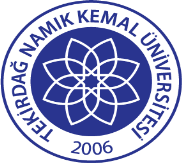 TNKÜ SAĞLIK YÜKSEKOKULU HEMŞİRELİK BÖLÜMÜ İNTÖRN DÖNEM VE KLİNİK UYGULAMA YÖNERGESİDoküman No: EYS-YNG-052TNKÜ SAĞLIK YÜKSEKOKULU HEMŞİRELİK BÖLÜMÜ İNTÖRN DÖNEM VE KLİNİK UYGULAMA YÖNERGESİHazırlama Tarihi: 01.11.2021TNKÜ SAĞLIK YÜKSEKOKULU HEMŞİRELİK BÖLÜMÜ İNTÖRN DÖNEM VE KLİNİK UYGULAMA YÖNERGESİRevizyon Tarihi: --TNKÜ SAĞLIK YÜKSEKOKULU HEMŞİRELİK BÖLÜMÜ İNTÖRN DÖNEM VE KLİNİK UYGULAMA YÖNERGESİRevizyon No: 0TNKÜ SAĞLIK YÜKSEKOKULU HEMŞİRELİK BÖLÜMÜ İNTÖRN DÖNEM VE KLİNİK UYGULAMA YÖNERGESİToplam Sayfa Sayısı:  14Ders AdıDers Adıİntörn SüresiACTS1İç Hastalıkları Hemşireliği (Yıllık) (Seçmeli)8 Hafta152Cerrahi Hastalıkları Hemşireliği (Yıllık) (Seçmeli)8 Hafta153Kadın Sağlığı ve Hastalıkları Hemşireliği (Yıllık) (Seçmeli)8 Hafta154Çocuk Sağlığı ve Hastalıkları Hemşireliği (Yıllık) (Seçmeli)8 Hafta155Psikiyatri Hemşireliği (Yıllık) (Seçmeli)8 Hafta156Halk Sağlığı Hemşireliği (Yıllık) (Seçmeli)8 Hafta157Hemşirelik Esasları (Yıllık) (Seçmeli)8 Hafta158Hemşirelikte Öğretim / Hemşirelik Yönetim (Yıllık) (Seçmeli)8 Hafta15